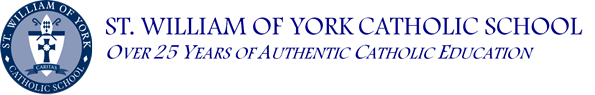 HEALTH AND IMMUNIZATION REQUIREMENTS FOR ENTRY INTO KINDERGARTENAll students entering Kindergarten in Virginia are required to submit a Commonwealth of Virginia School Health Entrance Form, (MCH213G) which includes a comprehensive physical exam report, required vision and hearing screening, and an updated certification of immunization to be completed no longer than one year before entry into Kindergarten. MCH213G is available in the school office and on the school website; www.stwillschoolschool.org. *If your child attended Preschool here at St. William of York, you are still required to submit a new School Health Entrance Form including a comprehensive physical exam with vision and hearing screening and an updated certification of immunization, completed no longer than one year before entry into Kindergarten. Required Immunizations for Children Entering Kindergarten in Virginia:4 doses of Diphtheria, Tetanus & Pertussis (DTaP) – one on or after the 4th birthday4 doses of Polio (IPV) – one on or after the 4th birthday2 doses of Varicella (chickenpox)2 doses of Measles and Mumps; 1 dose of Rubella (2 doses of MMR are typically given)3 doses of Hepatitis B (HepB)2 doses of Hepatitis A (HAV)  *(NEW effective July 1, 2021)Medical exemption and conditional enrollment information and documentation space is included on the MCH213G and is to be filled out by the physician if necessary.Parents requesting Religious Exemption from immunization may submit a notarized Religious Exemption Form, available in the school office and on the school website; www.stwillschool.org. 